БОЙОРОК                                                                                  РАСПОРЯЖЕНИЕ «03» июль 2017й.                          № 16                                 «03» июля 2017г.Об организации работы на портале ССТУ.РФНа основании письма Администрации Главы Республики Башкортостан от 21.06.2017 № 1-1-1201-А, в целях организации работы на портале ССТУ.РФ:	1. Определить ответственными за:3. Контроль исполнения настоящего распоряжения возложить на управляющего делами сельского поселения З.Ф.Хайдаршина.Глава сельского поселения:                                            			З.З.Ханов Ознакомлены:                                                                             З.З.Ханов                                                                                                          З.Ф.Хайдаршин				БАШKОРТОСТАН  РЕСПУБЛИКАHЫЯNАУЫЛ  РАЙОНЫ МУНИЦИПАЛЬ РАЙОНЫНЫN БАЙFУЖА  АУЫЛ СОВЕТЫ АУЫЛ БИЛEМEHЕ  ХАКИМИEТЕ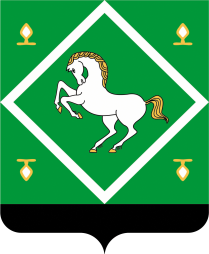 Администрация сельского поселения байгузинский сельсовет МУНИЦИПАЛЬНОГО  районаЯНАУЛЬСКИЙ РАЙОН РеспубликИ Башкортостан Основное лицоЗамещающее лицо1.1. Организацию ведения раздела «Результаты рассмотрения обращений» на портале ССТУ.РФ по Администрации сельского поселения Байгузинский сельсовет муниципального района Янаульский районХанов З.З.Глава Администрации сельского поселения Байгузинский сельсовет муниципального района Янаульский районХайдаршин З.Ф.Управляющий делами Администрации сельского поселения Байгузинский сельсовет муниципального района Янаульский район1.2. Непосредственное внесение информации, включая отчетность, в раздел «Результаты рассмотрения обращений» на портале ССТУ.РФ по Администрации сельского поселения Байгузинский сельсовет муниципального района Янаульский районХанов З.З.Глава Администрации сельского поселения Байгузинский сельсовет муниципального района Янаульский районХайдаршин З.Ф.Управляющий делами Администрации сельского поселения Байгузинский сельсовет муниципального района Янаульский район1.3. Организационно-техническое сопровождение, в том числе в рамках взаимодействия с ГКУ «Информационные технологии»Ханов З.З.Глава Администрации сельского поселения Байгузинский сельсовет муниципального района Янаульский районХайдаршин З.Ф.Управляющий делами Администрации сельского поселения Байгузинский сельсовет муниципального района Янаульский район